Groveport Madison Schools Harassment, Intimidation or Bullying Reporting Form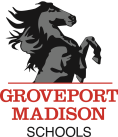 This is a form to report alleged harassment and intimidation (bullying) that occurred on school property; at a school-sponsored activity or event off school property; on a school bus, in the current school year.HARASSMENT, INTIMIDATION, OR BULLYING MEANS: (1) ANY INTENTIONAL, WRITTEN, VERBAL, OR PHYSICAL ACT THAT A STUDENT HAS EXHIBITED TOWARD ANOTHER PARTICULAR STUDENT MORE THAN ONCE AND THE BEHAVIOR BOTH (A) CAUSES MENTAL OR PHYSICAL HARM TO THE OTHER STUDENT, AND (B) IS SUFFICIENTLY SEVERE, PERSISTENT, OR PERVASIVE THAT IT CREATES AN INTIMIDATING, THREATENING, OR ABUSIVE EDUCATIONAL ENVIRONMENT FOR THE OTHER STUDENT, OR (2) VIOLENCE WITHIN A DATING RELATIONSHIP.If you are a student, victim, witness, parent/guardian of a student victim, a close adult relative of a student victim, or a school staff member and wish to report an incident of alleged harassment, intimidation, or bullying, complete this form and hand deliver to a main office staff of the school in question.Name (Print):_________________________________________________ Today’s Date:___________________Your Title (Check One): ☐Student ☐Parent ☐ Staff ☐ Other	Name of Victim:_______________________Name of Accused: ___________________________________________Revised 2/9/22Groveport Madison Schools Harassment, Intimidation or Bullying Reporting Form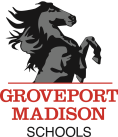 List and attach, is possible, any additional information and evidence (for example, photos, notes, letters, damaged property).I agree that all of the above information is true and accurate to the best of my knowledge.Signature: ______________________________________________________Name of Person Receiving Form:_____________________________________Date:______________________Date:______________________HAND DELIVER THIS DOCUMENT TO A MAIN OFFICE STAFFRevised 2/9/22INCIDENTINCIDENTINCIDENTINCIDENTINCIDENTDate:Time:Location:Location:What Happened? Please specify the alleged incident:a) What occurred? (Feel free to put this on another piece of paper.) b) When and where did the incident take place?c) Why do you believe the actions constitute bullying? d) Who witnessed the incident?e) How many times has this occurred?What Happened? Please specify the alleged incident:a) What occurred? (Feel free to put this on another piece of paper.) b) When and where did the incident take place?c) Why do you believe the actions constitute bullying? d) Who witnessed the incident?e) How many times has this occurred?What Happened? Please specify the alleged incident:a) What occurred? (Feel free to put this on another piece of paper.) b) When and where did the incident take place?c) Why do you believe the actions constitute bullying? d) Who witnessed the incident?e) How many times has this occurred?What Happened? Please specify the alleged incident:a) What occurred? (Feel free to put this on another piece of paper.) b) When and where did the incident take place?c) Why do you believe the actions constitute bullying? d) Who witnessed the incident?e) How many times has this occurred?What Happened? Please specify the alleged incident:a) What occurred? (Feel free to put this on another piece of paper.) b) When and where did the incident take place?c) Why do you believe the actions constitute bullying? d) Who witnessed the incident?e) How many times has this occurred?What was your response? Did it help the victim?